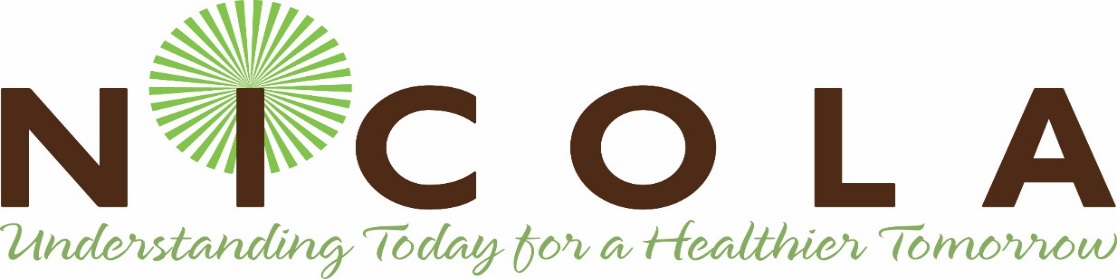 RESEARCH PROPOSAL FORMPLEASE COMPLETE THE FOLLOWING FORM USING TYPESCRIPT OR BLACK INK SECTION 1: TITLE OF PROPOSED RESEARCHSECTION 2: CONTACT DETAILSSECTION 3: RESEARCH PROPOSAL DETAILSSECTION 4: RESOURCES REQUESTEDSECTION 5: ADDITIONAL DETAILSPlease use the following space to provide us with any additional information regarding the proposal or if there are any issues that you would like to make us aware of.I confirm that the information provided herewith is accurate and complete.Signature of the Applicant	.........................................................(Principal Investigator or   student supervisor)Date				.........................................................Please submit the completed form to NICOLA-research@qub.ac.uk   TITLE OF PROPOSED   RESEARCHName of Principal Investigator (or supervisor for PhD students):  Institution:  Address:   Email address:  Telephone contact:  Please provide details of other members of the research team in the space below   (please note that NICOLA do not provide statistical support)   Please provide details of other members of the research team in the space below   (please note that NICOLA do not provide statistical support)   Please provide details of other members of the research team in the space below   (please note that NICOLA do not provide statistical support)   Please provide details of other members of the research team in the space below   (please note that NICOLA do not provide statistical support)   Please provide details of other members of the research team in the space below   (please note that NICOLA do not provide statistical support)   Please provide details of other members of the research team in the space below   (please note that NICOLA do not provide statistical support) NameNameRole withinthe researchName of Institution / AffiliationEmail addressDoes this person need access to the ‘Safe setting’? (If yes, please tick box)  Please provide a brief description of the proposed research in lay language (max 100 words)  Please provide a brief description of the proposed research in lay language (max 100 words)  Please provide a brief description of the proposed research in lay language (max 100 words)  Please provide a brief description of the proposed research in lay language (max 100 words)  Please provide a detailed description of the proposed research in the space below (max 500 words).     Please include the following headings:   Background, Aims, Methods, Statistical tests, Sample size, Justification of sample size.    Please provide a detailed description of the proposed research in the space below (max 500 words).     Please include the following headings:   Background, Aims, Methods, Statistical tests, Sample size, Justification of sample size.    Please provide a detailed description of the proposed research in the space below (max 500 words).     Please include the following headings:   Background, Aims, Methods, Statistical tests, Sample size, Justification of sample size.    Please provide a detailed description of the proposed research in the space below (max 500 words).     Please include the following headings:   Background, Aims, Methods, Statistical tests, Sample size, Justification of sample size.  Proposed research start date:     Proposed research   end date:  Has the proposed research    received appropriate funding (if   required)? If pending funding   please state. Has the proposed research    received ethical approval (if  required)?  If pending ethical  approval please state. What type of NICOLA Resource do    you require ? (please check box(es)):NICOLA DataNICOLA SamplesIf you are requesting data please complete the following: If you are requesting data please complete the following:   Please list the variables requested in the space below or as a separate attachment.  Please provide as    much detail as possible.  Refer to the questionnaires and data dictionary on the NICOLA website for     guidance     http://www.qub.ac.uk/sites/NICOLA/Informationforresearchers/   Please list the variables requested in the space below or as a separate attachment.  Please provide as    much detail as possible.  Refer to the questionnaires and data dictionary on the NICOLA website for     guidance     http://www.qub.ac.uk/sites/NICOLA/Informationforresearchers/   Will you be able to analyse the data using one of   the following programs: SPSS, Stata, R, Excel?   Yes                          No       If not, please specify how you plan to analyse the data:  If not, please specify how you plan to analyse the data:If you are requesting samples please complete the following: If you are requesting samples please complete the following: Type of sample requested (please check box(es) below):       Serum                           Plasma                          Urine                             Whole blood                Buffy coat                     DNA                               RNA                               Other                     Quantity and volume of samples requested (e.g. 1 ml or 50 ng) Please provide as much detail as possible.Under what conditions will the samples be stored? (e.g. -80°C)Brief description of how the samples will be used i.e. lab methods: Can you use previously thawed  samples for your proposed  analyses?      Yes                           No         Please list the name(s) of all persons      who will be analysing the samples   requested  Please list the name(s) of all persons      who will be analysing the samples   requested  Please list the name(s) of all persons      who will be analysing the samples   requestedWill the samples be analysed externally i.e. outside QUB?    Yes                           No       If yes, please state where the samples will be analysedIn cases where a Material Transfer Agreement is required (i.e. external transfer) please provide the following details:Name of recipient:In cases where a Material Transfer Agreement is required (i.e. external transfer) please provide the following details:Address of recipient organisation:In cases where a Material Transfer Agreement is required (i.e. external transfer) please provide the following details:Name of authorised signatory for the recipient organisation:Please provide details of how you propose to transport the requested samples to and from Queen’s University Belfast? (Please note that NICOLA will not cover transport costs) Would you be happy for the   layman’s summary  of your  research  to appear on the NICOLA  website?     Yes                             No       Would you be happy for your name to appear on the layman’s summary on the NICOLA website?      Yes                             No       Please select one or more of the following subject categories to describe your proposed research?                                                                                                                                                                                                                            Please tick                                                                                                                                                                                            belowPlease select one or more of the following subject categories to describe your proposed research?                                                                                                                                                                                                                            Please tick                                                                                                                                                                                            belowChronic illness, disability, biomarkersFinanceGenomicsMental Health & Health Services ResearchNutritionPhysical activitySocio-economic and socio-demographic health, healthcare utilisationSocial environmentVision healthOther [please specify]Other [please specify]FOR OFFICE USE ONLY: Date proposal received:Proposal reference number:Date proposal approved: